All. A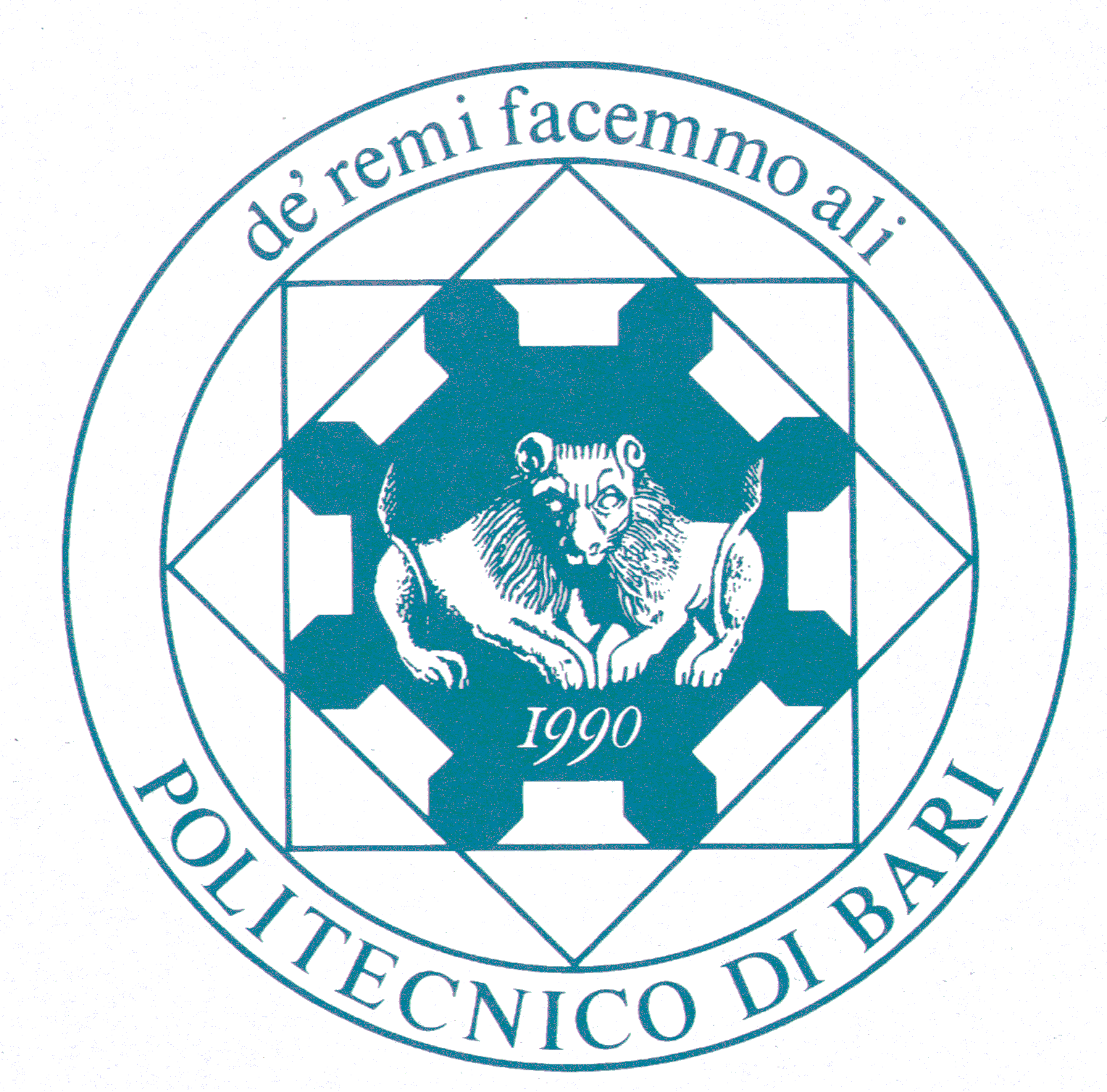 POLITECNICO DI BARIPROCEDURA APERTA PER L’AFFIDAMENTO DEISERVIZI ASSICURATIVI DI ATENEOCIG 6561819855DOMANDA DI PARTECIPAZIONE ALLA GARA E DICHIARAZIONE DI POSSESSO DEI REQUISITI DI PARTECIPAZIONE EX ARTT. 38 E 39, DEL D.LGS. N. 163/2006 S.M.I. Dichiarazione rilasciata ai sensi degli artt. 46 e 47 del D.P.R. n. 445/2000 s.m.i. per i cittadini italiani ovvero, per i concorrenti stabiliti in Stati diversi dall’Italia, documentazione equivalente secondo la legislazione dello Stato di appartenenza e, comunque, nel rispetto di quanto previsto nell’art. 3, co. 2, 3 e 4 del D.P.R. n. 445/2000 s.m.i. e, ove applicabile, nel rispetto di quanto previsto nell’art. 33 del medesimo Decreto. Il/La sottoscritto/a ________________________________________________________________, nato/a a _____________________________________________________, il ____/____/________, residente a _____________________________________________________________________, alla Via/Piazza _____________________________________________________ n. ________, nella sua qualità di (indicare la carica sociale) __________________________________________ dell’Impresa  ____________________________________________________________________, con sede legale a ________________________________________________________________, alla Via/Piazza _______________________________________________________ n. ________, codice fiscale _________________________________ partita IVA _________________________, tel. _____________________________________, fax ___________________________________, e-mail ________________________________________________________________________, PEC ___________________________________________________________________________, CHIEDEdi partecipare alla Gara d’appalto per l’affidamento dei Servizi assicurativi di Ateneo – CIG 6561819855□	come impresa singolaovvero□	come mandante	□	come mandatariadi un Raggruppamento Temporaneo di Imprese (R.T.I.) da costituirsi con le seguenti Imprese:____________________________________________________________________________________________________________________________________________________________e dichiarache, in caso di aggiudicazione della procedura, le stesse Società si conformeranno alla disciplina prevista dall’art. 37 del D.Lgs. n. 163/2006 s.m.i., con conferimento di mandato collettivo speciale con rappresentanza all’Impresa mandataria la quale stipulerà il contratto in nome e per conto delle mandanti/consorziate, e che l’appalto sarà ripartito come di seguito indicato:____________________________________________________________________________________________________________________________________________________________ovvero□ come Raggruppamento Temporaneo di Imprese (R.T.I.) con le seguenti Imprese:____________________________________________________________________________________________________________________________________________________________e dichiarache l’appalto sarà ripartito come di seguito indicato:____________________________________________________________________________________________________________________________________________________________ovvero, in caso di coassicurazione□	come delegante	□	come delegatariacon vincolo esplicito di solidarietà nel debito – in deroga all’art. 1911 c.c. – in coassicurazione con la/e seguente/i Impresa/e:____________________________________________________________________________________________________________________________________________________________impegnandosi a riconoscere come validi ed efficaci gli obblighi assunti e le offerte economiche formulate dal coassicuratore delegatario, e comunque obbligandosi a stipulare il contratto di coassicurazione con le seguenti quote percentuali di assunzione del rischio:____________________________________________________________________________________________________________________________________________________________A tal fine, consapevole, ai sensi e per gli effetti dell’art. 76 D.P.R. n. 445/2000 s.m.i., della responsabilità e delle conseguenze civili e penali previste in caso di dichiarazioni mendaci e/o formazione o uso di atti falsi, nonché in caso di esibizione di atti contenenti dati non più corrispondenti a verità e consapevole altresì che qualora emerga la non veridicità del contenuto della presente dichiarazione la scrivente Impresa decadrà dai benefici per i quali la stessa è rilasciata, ai sensi degli artt. 46 e 47 del D.P.R. 445/2000 s.m.i., il sottoscritto dichiara sotto la propria responsabilità:di essere iscritta al Registro delle Imprese (o in un registro professionale o commerciale equivalente, in caso di impresa straniera), anche per l’attività oggetto dell’appalto, presso la Camera di Commercio, Industria, Agricoltura e Artigianato di ___________________________	codice fiscale e n. d’iscrizione __________________________________________________, per attività di __________________________________________________________________(per le imprese aventi sede legale nel territorio della Repubblica Italiana) di possedere l’autorizzazione rilasciata dall’IVASS all’esercizio in Italia nei rami assicurativi relativi alla gara;(per le imprese aventi sede legale in uno Stato membro dell’Unione Europea diverso dall’Italia) di possedere (barrare la casella di interesse):□	l’assenso dell’IVASS all’inizio dell’attività in Italia (riferita ai rami assicurativi relativi alla gara, in regime di libertà di stabilimento nel territorio della Repubblica Italiana) per il tramite della propria sede secondaria□	l’autorizzazione dell’IVASS inerente la regolarità della documentazione ricevuta (riferita ai rami assicurativi relativi posti in gara, in regime di libertà di stabilimento nel territorio della Repubblica Italiana) nonché di aver comunicato all’Ufficio del Registro di Roma e all’IVASS nomina del proprio rappresentante fiscale ovvero l’autorizzazione rilasciata dal Paese di provenienza;di aver preso visione dell’informativa di cui all’art. 16 del Disciplinare, e di acconsentire al trattamento dei dati personali, ai sensi del D.Lgs. n. 196/2003 s.m.i., per le esigenze legate alla partecipazione alla procedura e alla eventuale stipula del contratto;di aver preso visione del Bando di gara, del Disciplinare di gara, dei Capitolati di Polizza e di tutti i documenti relativi alla procedura, compresi gli eventuali chiarimenti pubblicati sul sito web del Politecnico ai sensi dell’art. 15 del Disciplinare, di accettarli integralmente e di averli ritenuti congrui e sufficienti a consentire l’esatta valutazione di tutte le prestazioni e relativi oneri connessi, conseguenti e necessari per la formulazione dell’offerta e per l’esecuzione dell’appalto a regola d’arte;□	che sono presenti i seguenti soggetti cessati dalle cariche nell’anno antecedente la data di invio del Bando di gara (barrare la casella di interesse, e nel caso indicare nominativo, carica sociale e relativa data di cessazione dalla carica o dall’incarico):titolari (per le Imprese individuali) _________________________________________________soci (per le società in nome collettivo) _______________________________________________soci accomandatari (per le società in accomandita semplice) ______________________________amministratori muniti di poteri di rappresentanza e del socio unico persona fisica, ovvero del socio di maggioranza in caso di società con meno di quattro soci (per gli altri tipi di società)_____________________________________________________________________institori e/o procuratori dotati di poteri decisionali rilevanti e sostanziali che non siano solo di rappresentanza esterna dell’Impresa (per tutti i tipi di società) _________________________direttori tecnici _____________________________________________________________ovvero□	che non sono presenti soggetti cessati dalle cariche nell’anno antecedente la data di pubblicazione del Bando;che l’Impresa non si trova in alcuna delle situazioni di esclusione dalla partecipazione alla gara di cui all’art. 38, co. 1, dalla lett. a) alla lett. m-quater), del D.Lgs. n.163/2006 s.m.i. e che nei confronti del firmatario della presente dichiarazione, nonché nei confronti:(barrare la/le opzioni che si riferisce/ono alla propria situazione aziendale)□ del titolare e del direttore tecnico, ove presente (se impresa individuale);□ dei soci e del direttore tecnico, ove presente (se società in nome collettivo);□ dei soci accomandatari e del direttore tecnico, ove presente (se società in accomandita semplice);□ degli amministratori muniti di potere di rappresentanza e del socio unico, ovvero del socio di maggioranza in caso di società con meno di quattro soci, o del direttore tecnico, ove presente (se altro tipo di società o consorzio);□	degli institori, dei procuratori dotati di poteri decisionali rilevanti e sostanziali che non siano solo di rappresentanza esterna dell’Impresa, ove presenti;□	dei rappresentanti cessati dalla carica nell’ultimo anno anteriore alla data di pubblicazione del Bando, ove presenti;non è pendente alcun procedimento per l’applicazione di una delle misure di prevenzione di cui all’art. 3 della L. n. 1423/1956 (ora art. 6 del D.Lgs. n. 159/2011), o di una delle cause ostative previste dall’art. 10 della L. n. 575/1965 (ora art. 67 del D.Lgs. n. 159/2011);Nel caso in cui il legale rappresentante non intenda rendere la presente dichiarazione anche per gli altri soggetti ivi indicati, l’offerente dovrà produrre anche la/e dichiarazione/i di cui all’All. B. che nei confronti del firmatario della presente dichiarazione, nonché nei confronti:(barrare la/le opzioni che si riferisce/ono alla propria situazione aziendale) □	del titolare e del direttore tecnico, ove presente (se impresa individuale);□	dei soci e del direttore tecnico, ove presente (se società in nome collettivo);□	dei soci accomandatari e del direttore tecnico, ove presente (se società in accomandita semplice);□	degli amministratori muniti di potere di rappresentanza e del socio unico, ovvero del socio di maggioranza in caso di società con meno di quattro soci, o del direttore tecnico, ove presente (se altro tipo di società o consorzio);□	degli institori, procuratori dotati di poteri decisionali rilevanti e sostanziali che non siano solo di rappresentanza esterna dell’Impresa diversi dal soggetto che sottoscrive la presente dichiarazione, ove presenti;□	dei rappresentanti cessati dalla carica nell’ultimo anno anteriore alla data di pubblicazione del Bando, ove presenti;non sono state pronunciate condanne con sentenza passata in giudicato e/o emessi decreti penali di condanna divenuti irrevocabili, e/o le sentenze di applicazione della pena su richiesta, ai sensi dell’art. 444 c.p.p.ovveroche  a carico dei seguenti soggetti, sono state pronunciate le seguenti condanne con sentenza passata in giudicato e/o emessi decreti penali di condanna divenuti irrevocabili, e/o le sentenze di applicazione della pena su richiesta, ai sensi dell’art. 444 c.p.p. (elencare specificando, per ciascun soggetto, la carica rivestita, nonché di quali sentenze o decreti penali abbia beneficiato della non menzione, fatte salve esclusivamente le condanne per reati depenalizzati o dichiarati estinti dopo la condanna stessa, le condanne revocate, quelle per le quali è intervenuta la riabilitazione):_________________________________________________________________________________________________________________________________________________________________________________________________________________________________________________________________________________________________________________________________________________________________________________________________________________________________________________________N.B. Nel caso in cui il legale rappresentante non intenda rendere la dichiarazione di cui al presente punto anche per gli altri soggetti ivi indicati, l’offerente deve produrre anche la/e dichiarazione/i di cui all’All. B per ciascuno di tali soggetti. che non ha presentato domanda in più di un R.T.I. o gruppo in coassicurazione, ovvero singolarmente e quale componente di un R.T.I. o gruppo in coassicurazione;che la persona firmataria dell’offerta non condivide, ancorché autonomamente, detto potere con altro soggetto legittimato a presentare offerta per conto di altra impresa partecipante a questa gara;che l’Impresa (barrare l’opzione di pertinenza):□ non è in una situazione di controllo di cui all’art. 2359 c.c., né in una qualsiasi relazione, anche di fatto, che comporti l’imputabilità ad un unico centro decisionale, con alcun partecipante alla procedura, e che formulerà l’offerta autonomamente ovvero□ non è a conoscenza della partecipazione alla presente procedura di soggetti che si trovano, rispetto all’Impresa medesima, in una delle situazioni di controllo di cui all’art. 2359 c.c., né in una qualsiasi relazione, anche di fatto, che comporti l’imputabilità ad un unico centro decisionale, e che formulerà l’offerta autonomamenteovvero□ è a conoscenza della partecipazione alla presente procedura di soggetti che si trovano, rispetto all’Impresa medesima, in una delle situazioni di controllo di cui all’art. 2359 c.c., o in una qualsiasi relazione, anche di fatto, che comporti l’imputabilità ad un unico centro decisionale, e che formulerà l’offerta autonomamente;di accettare le clausole, per quanto applicabili, del Codice di Comportamento del Politecnico (http://www.poliba.it/sites/default/files/Codice%20di%20Comportamento%20del%20Politecnico%20di%20Bari%20%28D.R.%20423_2014%29_0.pdf);di aderire incondizionatamente al Protocollo d’Intesa ai fini della prevenzione dei tentativi di infiltrazione della criminalità organizzata e per il rafforzamento della legalità e della trasparenza del settore dei contratti pubblici di lavoro, servizi e forniture, siglato tra il Politecnico e la Prefettura U.T.G. di Bari (http://www.poliba.it/sites/default/files/protocollo%20dintesa%20con%20la%20prefettura%20di%20bari%20-%202012_0.pdf), e di obbligarsi a siglarne una copia preliminarmente alla sottoscrizione delle Polizze;□ (barrare per rendere la dichiarazione, solo se Impresa singola ovvero Impresa mandataria di R.T.I. costituito o da costituirsi, ovvero Impresa delegataria di un gruppo in coassicurazione) di obbligarsi a fornire al Politecnico, con cadenza annuale e non oltre il trentesimo giorno successivo a ogni scadenza di Polizza, un’informativa circa la quantificazione dei sinistri denunciati, corredata dai seguenti dati minimi:numero di sinistrodata di accadimentotipologia di avvenimentoimporto pagatoimporto riservatoimporto franchigiadata del pagamento ovvero della chiusura senza seguito;□ (barrare per rendere la dichiarazione, solo se Impresa singola ovvero Impresa mandataria di R.T.I. costituito o da costituirsi, ovvero Impresa delegataria di un gruppo in coassicurazione) di obbligarsi altresì a fornire al Politecnico, entro e non oltre trenta giorni dalla richiesta di quest’ultimo, i medesimi dati di cui al precedente punto 14), con riferimento alla Polizza in corso;□	di autorizzare	□	di non autorizzare  la Stazione Appaltante a utilizzare il fax come mezzo per l’invio delle comunicazioni relative alla presente procedura in conformità a quanto previsto dall’art. 79, co. 5-bis, del D.Lgs. n. 163/2006, al seguente numero ________________________;di eleggere come domicilio, ai sensi dell’art. 79, co. 5-quinquies, del D.Lgs. n. 163/2006:	□	la Sede Legale	□	la Sede Operativa	□   altro ______________________________________sita in Via ________________________________________, n. _______, CAP ___________, città _________________________________________________________________ (_____);di essere a conoscenza che il Politecnico si riserva il diritto di procedere d’ufficio a verifiche, anche a campione, in ordine alla veridicità delle dichiarazioni;di essere consapevole che, qualora fosse accertata la non veridicità del contenuto della presente dichiarazione, questa Impresa verrà esclusa dalla procedura ad evidenza pubblica per la quale è rilasciata, o, se risultata aggiudicataria, decadrà dalla aggiudicazione medesima la quale verrà annullata e/o revocata; qualora fosse accertata dopo la stipula del contratto, questo potrà essere risolto di diritto dal Politecnico ai sensi dell’art. 1456 c.c.;di essere consapevole che il Politecnico si riserva il diritto di:sospendere, indire nuovamente ovvero non aggiudicare la gara motivatamente;non procedere all’aggiudicazione se nessuna offerta risulti conveniente o idonea in relazione all’oggetto contrattuale, in conformità a quanto previsto dall’art. 81, co. 3, del D.Lgs. n. 163/2006;procedere all’aggiudicazione anche in presenza di una sola offerta valida;non stipulare il contratto anche qualora sia intervenuta l’aggiudicazione.di essere altresì consapevole che l’espletamento delle procedure di gara non comporta per il Politecnico obbligo alcuno di affidamento dei servizi, e in alcun caso ai concorrenti, ivi compreso l’aggiudicatario, potrà spettare alcun compenso, remunerazione, rimborso o indennità per la presentazione dalla domanda di partecipazione e/o dell’offerta in caso di mancata conclusione della procedura ovvero mancata stipula del contratto;di avere una raccolta premi nel totale dei Rami Danni, negli esercizi 2012, 2013 e 2014, non inferiore a €100.000.000,00 (Euro centomilioni/00);□ che il bilancio degli ultimi due esercizi è stato chiuso con utile o almeno in pareggio;di avere già a disposizione sul territorio italiano almeno una sede operativa alle proprie dirette dipendenze che tratta la liquidazione dei sinistri, ovvero di impegnarsi, in caso di aggiudicazione, a rendere operativa, entro i trenta giorni successivi alla data di inizio del servizio, una sede alle proprie dirette dipendenze che tratta la liquidazione dei sinistri.N.B. Per i requisiti economico-finanziari e tecnico-organizzativi, in caso di Raggruppamento Temporaneo (costituiti o costituendi) o in caso di coassicurazione, i medesimi requisiti potranno essere posseduti dal Raggruppamento o dalle coassicuratrici unitariamente intese, con la precisazione che la mandataria/coassicuratrice delegataria dovrà possedere i requisiti in misura maggioritaria._____________, li _________________   __________________________________(timbro dell’Impresa e firma del dichiarante)All. BPOLITECNICO DI BARIPROCEDURA APERTA PER L’AFFIDAMENTO DEISERVIZI ASSICURATIVI DI ATENEOCIG 6561819855DICHIARAZIONE CONCERNENTE L’INESISTENZA DI CAUSE D’ESCLUSIONE DALLE GARE D’APPALTO PER L’ESECUZIONE DI APPALTI PUBBLICI DI CUI ALLE LETTERE B), C) E M-TER, DELL’ART. 38, CO. 1, DEL D.LGS. N. 163/2006 S.M.I.Dichiarazione rilasciata anche ai sensi degli artt. 46 e 47 del D.P.R. n. 445/2000 per i cittadini italiani e dell’Unione Europea ovvero, per i concorrenti stabiliti in stati diversi dall’Italia, documentazione equivalente secondo la legislazione dello stato di appartenenza e, comunque, nel rispetto di quanto previsto nell’art. 3, co. 2, 3 e 4 del D.P.R. n. 445/2000.Il/La sottoscritto/a ________________________________________________________________, nato/a a _____________________________________________________, il ____/____/________, residente a _____________________________________________________________________, alla Via/Piazza _____________________________________________________ n. ________, nella sua qualità di (*) __________________________________________________________ dell’Impresa  ____________________________________________________________________, con sede legale a ________________________________________________________________, alla Via/Piazza _______________________________________________________ n. ________, codice fiscale_________________________________ partita IVA __________________________ ai sensi degli artt. 46 e 47 del D.P.R. 28/12/2000 n. 445 s.m.i., consapevole delle sanzioni penali previste dall’art. 76 del medesimo Decreto, per le ipotesi di falsità in atti e dichiarazioni mendaci ivi indicateDICHIARAsotto la propria personale responsabilità, e per quanto a propria conoscenza, quanto segue:che(barrare la casella di interesse)□	nei propri confronti□	nei confronti di ____________________________________________________________, soggetto cessato nell’anno antecedente la data di pubblicazione del Bando di gara dalla carica di __________________________________________________________________(barrare la casella di interesse)□	non sussistono le situazioni contemplate dall’art. 38, co. 1, lett. b), c) e m–ter), nonché co. 2, del D.Lgs. n. 163/2006 e, specificamente, che:non sono state pronunciate condanne con sentenza passata in giudicato, né emessi decreti penali di condanna divenuti irrevocabili, né sentenze di applicazione della pena su richiesta ex art. 444 c.p.p., né condanne di alcuna delle tipologie sopradette per le quali si sia beneficiato della non menzione;non è pendente alcun procedimento per l’applicazione di una delle misure di prevenzione di cui all’art. 3, della L n. 1423/1956 o di una delle cause ostative previste dall’art. 10, della L. n. 575/1965ovvero□	sono state pronunciate le seguenti sentenze di condanna passate in giudicato e/o emessi i seguenti decreti penali di condanna divenuti irrevocabili e/o sentenze di applicazione della pena su richiesta ai sensi dell’art. 444 c.p.p. (fatte salve, esclusivamente, le condanne per reati depenalizzati o dichiarati estinti dopo la condanna stessa, le condanne revocate, quelle per le quali è intervenuta la riabilitazione:________________________________________________________________________________________________________________________________________________________________________________ ,lì ___/___/______IL DICHIARANTE______________________________      (timbro dell’Impresa e firma del dichiarante)All. CPOLITECNICO DI BARIPROCEDURA APERTA PER L’AFFIDAMENTO DEISERVIZI ASSICURATIVI DI ATENEOCIG 6561819855DICHIARAZIONE SOSTITUTIVA DEL CERTIFICATO D’ISCRIZIONEALLA CAMERA DI COMMERCIO INDUSTRIA ARTIGIANATO AGRICOLTURA(art. 46, D.P.R. n. 445/00 s.m.i.)Il/La sottoscritto/a ________________________________________________________________nato/a a ______________________________ (____)il ___/___/______, c.f. __________________e residente a _________________________________________ (____), CAP _________________in Via/le/P.zza _______________________________________________________, n. _________,in qualità di ______________________________________________________________________dell’Impresa _____________________________________________________________________consapevole che, in caso di dichiarazioni mendaci e falsità negli atti, sí applicheranno le sanzioni penali di cui all’art. 76 del vigente Testo unico delle disposizioni legislative e regolamentari ín materia dì documentazione amministrativa, e decadrà dai benefici eventualmente conseguenti al provvedimento emanato sulla base della dichiarazione non veritiera,DICHIARAche l’Impresa è iscritta nel Registro delle Imprese istituito presso la C.C.I.A.A. di ______________con codice fiscale e n. d’iscrizione ___________________________________________________________________________ ,lì ___/___/______IL DICHIARANTE_______________________________      (timbro dell’Impresa e firma del dichiarante)All. DPOLITECNICO DI BARIPROCEDURA APERTA PER L’AFFIDAMENTO DEISERVIZI ASSICURATIVI DI ATENEOCIG 6561819855PATTO DI INTEGRITÀtra il Politecnico di Bari  ela Società/Impresa ________________________________________________________________con sede legale in __________________________________________________________________Via/Corso/Piazza _______________________________________________________ n. ________Codice Fiscale/P.IVA ______________________________________________________________Registro delle Imprese di ____________________________________________________________rappresentata dal Sig./Dott. __________________________________________________________nato a ____________________________________________________________ il ___/___/______in qualità di ______________________________________________________________________e munito dei relativi poteri.Il presente documento costituisce parte integrante della procedura di appalto indicata e deve essere, obbligatoriamente, sottoscritto e presentato con l’offerta da ciascun partecipante alla gara in oggetto. La mancata consegna del presente documento debitamente sottoscritto dal Titolare o Rappresentante Legale comporterà l’esclusione dalla gara.vistila Legge 6 novembre 2012 n. 190, art.1 comma 17 recante “Disposizioni per la prevenzione e la repressione della corruzione e dell’illegalità nella Pubblica Amministrazione”;il Piano Nazionale Anticorruzione (P.N.A.) emanato dall’Autorità Nazionale Anticorruzione per la valutazione e la trasparenza della amministrazioni Pubbliche (ex CIVIT) approvato con delibera n. 72/2013 contenente “Disposizioni per la prevenzione e la repressione della corruzione e dell’illegalità nella pubblica amministrazione”;il Piano Triennale di Prevenzione della Corruzione (P.T.P.C.) 2015-2017 del Politecnico di Bari, approvato dal Consiglio di Amministrazione con delibera del 30.01.2015, ai sensi dell’art. 1, co. 5, Legge n. 190/2012 e pubblicato sul sito istituzionale:http://www.poliba.it/sites/default/files/pianoanticorruzione2015_2017_ultimo.pdfil D.P.R. del 16 aprile 2013 n. 62 con il quale è stato emanato il “Regolamento recante il Codice di comportamento dei dipendenti pubblici”;il Codice di Comportamento del Politecnico di Bari emanato con D.R. n. 423 del 18.11.2014 e pubblicato sul sito web istituzionale;il Protocollo di Legalità, sottoscritto in data 07.12.2012, tra il Politecnico di Bari e la Prefettura di Bari pubblicato sul sito istituzionale:http://www.poliba.it/sites/default/files/protocollo%20dintesa%20con%20la%20prefettura%20di%20bari%20-%202012_0.pdfsi conviene quanto segueArt. 1 - Il Patto di Integrità deve essere presentato insieme alla documentazione di rito richiesta dal bando di gara/lettera di invito da ciascun offerente, per lavori, forniture e servizi. L’assenza di questo documento, debitamente sottoscritto, comporterà l’esclusione dalla gara.Art. 2 - Il Patto di Integrità costituirà parte integrante di qualsiasi contratto stipulato con il Politecnico di Bari. Inoltre la sottoscritta Impresa/Società accetta e si impegna a rispettare tutte le norme del Protocollo di Legalità, sottoscritto in data 07.12.2012, tra il Politecnico di Bari e la Prefettura di Bari.Art. 3 - Il Patto di integrità stabilisce la reciproca, formale obbligazione del Politecnico di Bari e di tutti i potenziali contraenti a conformare i propri comportamenti ai principi di lealtà, trasparenza e correttezza nonché l’espresso impegno anticorruzione, consistente, tra l’altro, nel non offrire, accettare o richiedere somme di denaro o qualsiasi altra ricompensa, vantaggio o beneficio, sia direttamente che indirettamente tramite intermediari, al fine dell’affidamento del contratto e/o al fine di distorcerne la relativa corretta esecuzione o valutazione da parte della Stazione appaltante.Art. 4 - Il Politecnico di Bari si impegna a pubblicare sul sito istituzionale i dati, le informazioni e i documenti inerenti la gara, ai sensi del D.Lgs. 33/2013.Art. 5 - La sottoscritta Impresa/Società si impegna a segnalare al Politecnico di Bari, qualsiasi tentativo di turbativa, irregolarità o distorsione nelle fasi di svolgimento della gara e/o durante l’esecuzione del contratto, da parte di ogni interessato o addetto o di chiunque possa influenzare le decisioni di gara o di contratto.Art. 6 - La sottoscritta Impresa/Società dichiara, altresì, che non si è accordata e non si accorderà con altri soggetti interessati all’affidamento del contratto per limitare in alcun modo la concorrenza. L’Impresa/Società sarà altresì tenuta responsabile nei confronti del Politecnico di Bari del comportamento delle ditte a lei collegate.Art. 7 - L’Impresa/Società, sin d’ora, accetta che nel caso di mancato rispetto degli impegni anticorruzione assunti con il presente Patto di integrità, comunque accertato, da questo Politecnico, potranno essere applicate le seguenti sanzioni:esclusione del concorrente dalla gara e relativa escussione della cauzione di validità dell’offerta.risoluzione del contratto e relativa escussione della cauzione definitiva di buona esecuzione del contratto.Art. 8 - Il contenuto del Patto di Integrità e le relative sanzioni applicabili resteranno in vigore sino alla completa esecuzione del contratto. Il presente Patto di Integrità dovrà essere richiamato dal contratto quale allegato allo stesso onde formarne parte integrante, sostanziale e pattizia.Art. 9 - Il presente Patto di Integrità deve essere obbligatoriamente sottoscritto in calce ed in ogni sua pagina, dal Legale Rappresentante dell’Impresa/Società partecipante ovvero, in caso di Consorzi o Raggruppamenti temporanei di imprese, dal rappresentante degli stessi e deve essere presentato unitamente all’offerta. La mancata consegna di tale Patto debitamente sottoscritto comporterà l’esclusione dalla gara.Art.10 - Ogni controversia relativa all’interpretazione ed esecuzione del Patto di Integrità fra la Stazione appaltante ed i concorrenti e tra gli stessi concorrenti sarà risolta dall’Autorità giudiziaria competente.Luogo, data __________________________________________________________________ 	______________________________________    (per il Politecnico di Bari)			  (timbro dell’Impresa e firma del dichiarante)All. EPOLITECNICO DI BARIPROCEDURA APERTA PER L’AFFIDAMENTO DEISERVIZI ASSICURATIVI DI ATENEOCIG 6561819855OFFERTA ECONOMICA     CIG 6561819855L’Operatore economico ____________________________________________________________rappresentato da __________________________________________________________________in qualità di ______________________________________________________________________consapevole chein caso di R.T.I. non ancora costituito, nonché in caso di coassicurazione, l’offerta deve essere timbrata e sottoscritta, con firma leggibile e per esteso nonché siglata in ogni pagina da ciascuna Società raggruppanda/coassicuranda, pena l’esclusione. In caso di R.T.I. già costituto l’offerta deve essere timbrata e sottoscritta, con firma leggibile e per esteso nonché siglata in ogni pagina dalla capogruppo in nome e per conto di tutto il raggruppamento, pena l’esclusione;non sono ammesse offerte condizionate, alternative o comunque non conformi a quanto richiesto, pena l’esclusione;non sono ammesse offerte a rialzo e/o pari a Ø (zero), pena l’esclusione;non sono ammesse rettifiche, integrazioni e regolarizzazioni successive alla presentazione dell’offerta, salvo esplicita richiesta dell’Amministrazione;l’offerta economica non può contenere correzioni, abrasioni e cancellature di sorta, pena l’esclusione;non sarà riconosciuto alcun compenso e/o rimborso per l’elaborazione dell'offerta, qualunque sia l’esito della gara;l’offerta deve essere espressa con non più di due cifre decimali dopo la virgola, in numeri e in lettere. In caso di discordanza tra numeri e lettere sarà ritenuta valida l’offerta in lettere. Nel caso di presentazione di offerte con più di due cifre decimali, la Commissione di gara provvederà d’ufficio all’approssimazione per difetto, quando la terza cifra decimale dovesse essere compresa tra Ø (zero) e 4 (quattro) e per eccesso quando la terza cifra decimale dovesse compresa tra 5 (cinque) e 9 (nove);l’aggiudicazione sarà disposta a favore dell’Impresa concorrente che avrà conseguito, complessivamente, il più alto punteggio ottenuto dalla sommatoria dei punteggi relativi alla qualità e al prezzo e che, in caso di parità, si procederà ai sensi dell’art. 77 del R.D. n. 827/24;dichiaradi essere edotta che l’offerta economica è da intendersi comprensiva di tutte le prestazioni previste dal Capitolato Speciale, come eventualmente modificato in offerta tecnica, nonché di quelle accessorie strettamente legate all’adempimento delle stesse e da considerarsi valida e definitiva per tutta la durata dell’appalto;di aver preso conoscenza di tutte le circostanze generali e speciali che possono interessare l'esecuzione del contratto, e che di tali circostanze si è tenuto conto nella determinazione del prezzo offerto, ritenuto remunerativo e comprensivo di ogni spesa e onere di qualsiasi natura sia tecnici che economici, comprese le spese per la pubblicità legale sui quotidiani di cui al secondo periodo del co. 7, art. 66, D.Lgs. n. 163/06, stimate in circa €4.000,00 (Euro quattromila/00) IVA compresa, le quali saranno addebitate all’aggiudicatario, ai sensi dell’art. 34, co. 35, L. n. 221/12, e dovranno essere rimborsate alla Stazione Appaltante – nel loro effettivo ammontare – entro il termine di 60 (sessanta) giorni dall’aggiudicazione;che l’offerta economica si intende valida ed impegnativa per almeno 180 (centottanta) giorni dal termine ultimo per il ricevimento delle offerte;e, tanto premesso e richiamato, formula la seguente offerta:€______________________ (Euro ________________________________________________) per la Polizza All Risks Property€______________________ (Euro ________________________________________________) per la Polizza Responsabilità Civile Terzi e Prestatori d’Opera€______________________ (Euro ________________________________________________) per la Polizza Responsabilità Civile Perdite patrimoniali€______________________ (Euro ________________________________________________) per la Polizza Infortuni dipendenti in missione€______________________ (Euro ________________________________________________) per la Polizza Kasko dipendenti in missioneper un totale annuo pari a € ____________________ (Euro _____________________________)per un totale complessivo triennale pari a € _________________ (Euro ___________________)e indica quali costi per la sicurezza dell’appalto € ____________ (Euro ___________________)________________________ ,lì ___/___/______IL DICHIARANTE_______________________________   (timbro dell’Impresa e firma del dichiarante)marca da bollo